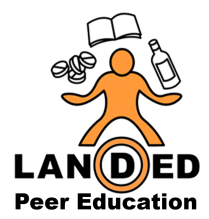 COURSE BOOKING FORMPlease indicate a first and second choice of training dates.  Places will be allocated on a first come first served basisPlease return this form to alayna@landed.infoFor further information please call 01698 269872YOUR CONTACT DETAILSYOUR CONTACT DETAILSNameOrganisationPositionPhone NumberEmailWould you like to be added to our mailing list to receive information on further training?  YES/NOWould you like to be added to our mailing list to receive information on further training?  YES/NOCOURSE DETAILSCOURSE DETAILSCourse TitleFirst Choice DateFirst Choice VenueSecond Choice DateSecond Choice Venue